Deutsches Dachdeckerhandwerk – Regeln für Abdichtungen– mit Flachdachrichtlinie  –Stand Dezember 2016 mit Änderungen November 2017VERLAGSGESELLSCHAFT RUDOLF MÜLLER GmbH & Co. KGKundenservice: 65341 EltvilleTelefon: 06123 9238-258		                                        Telefax: 06123 9238-244rudolf-mueller@vuservice.de				www.baufachmedien.deDie „Regeln für Abdichtungen“ enthalten sämtliche Fachregeln, Merkblätter, Hinweise und Produktdatenblätter aus dem Gesamtregelwerk des Deutschen Dachdeckerhandwerks, Stand November 2017, die für Dachabdichtungsarbeiten relevant sind. Damit wendet sich das Nachschlagewerk an Dachdecker, Sachverständige und Planer.Das Taschenbuch umfasst die Grundregel für Dachdeckungen, Abdichtungen und Außenwandbekleidungen sowie die aktuelle Flachdachrichtlinie, Ausgabe Dezember 2016 mit den aktuellen Änderungen vom November 2017. Neben den ebenfalls im November 2017 aktualisierten „Hinweise Holz und Holzwerkstoffe“ sind noch die  „Hinweise zur Lastenermittlung“  und folgende Merkblätter enthalten: „Wärmeschutz bei Dach und Wand“, „Äußerer Blitzschutz auf Dach und Wand“, „Solartechnik für Dach und Wand“ sowie „Bemessung von Entwässerungen“. Den Abschluss bilden die fünf Produktdatenblätter Dampfsperrbahnen, Wärmedämmstoffe (11/2017), Bitumenbahnen, Kunststoff- und Elastomerbahnen sowie Flüssigkunststoffe. Eine Übersicht der Normen im Arbeitsgebiet des Dachdeckerhandwerks vom September 2017  vervollständigt das Fachinformationsangebot.
1.743 Zeichen / November 2017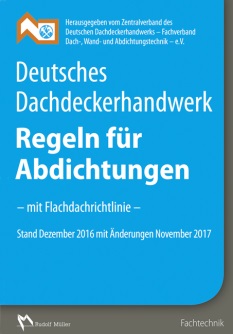 Hrsg.: Zentralverband des Deutschen Dachdeckerhandwerks – Fachverband Dach-, Wand- und Abdichtungstechnik – e.V.7. aktualisierte Auflage 2017. 17 x 24 cm. Gebunden. 350 Seiten.EURO 62,– EURO 49,– Vorzugspreis für Mitgliedsbetriebe des ZVDHISBN 978-3-481-03697-3